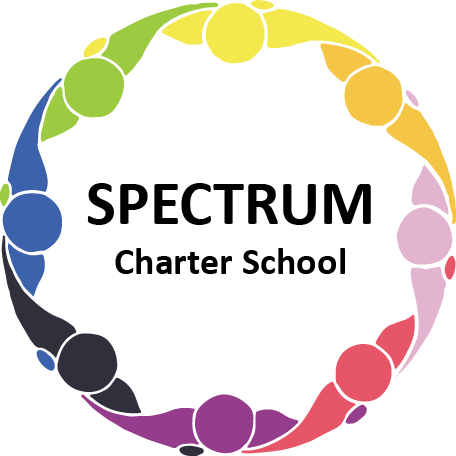 BOARD OF TRUSTEES DISCUSSION AND VOTING MEETING AGENDASeptember 19, 2023DATE:             	September 19, 2023 					          TIME:	7:00 PMLOCATION:   	Spectrum Charter School- virtual via Google MeetCEO: 	Dr. Matthew EricksonDISCUSSION/VOTING AGENDA ITEMSCall to order:Pledge of AllegianceRoll call:Approval to accept the August 15, 2023 Board of Trustee Meeting Minutes as presented. Board met in Executive Session on August 31, 2023 to discuss personnel matters. Public Comments on Agenda Items:
Board MattersResignation of Ms. Seana Banks from the Board of Trustees Nomination of Dr. Jonathan Duval as a Board of Trustees memberBoard Action: Policies Tuition Reimbursement Policy recommendation for approval CEO/Principal Report:             Enrollment/Change in Regulations Meet the Teacher Night - 9/19/2023Field Trip - Pittsburgh Zoo - 10/13/2023Gateway School District Administrative Meeting Safety Drills   VII.    Personnel Committee Agenda Items:	Recommendation for the hiring of Tyrone Neal, Behavior Specialist for the 2023-2024 academic year Board Action: Recommendation for the hiring of George Dollish, driver for temporary service for the 2023-2024 academic yearBoard Action:  VIII.    Academic Committee Agenda Items:Informational Item: HMH curricular materials for the 2023-2024 academic year  IX.      Finance Committee Agenda Items:Monthly Financial Reports:Monthly Financial Reports:Monthly Activity Expense ReportBudget Vs. ActualCash Flow                    B.	Monthly purchase review:Amazon ordersVisa Bill                    C.   Approval to pay bills due through October	Board Action:  X.         Fundraising/Grants Committee Agenda Items:Planning for Giving Tuesday Generating ideas for future fundraising events  XI.        Facilities Report Boiler Repairs Air Conditioning - Transition Building XII.       Public Comments on non-Agenda Items:XIII.      Announcements:XIV.      Next Meeting: October 17, 2023; 7:00 pm; Spectrum Charter School & Google Meet XV.       Motion to Adjourn: